           Guía de aprendizaje evaluada “Proyecto de diseño para el medioambiente”Nombre: _________________________________________Fecha:_______________________Principales problemáticas medioambientales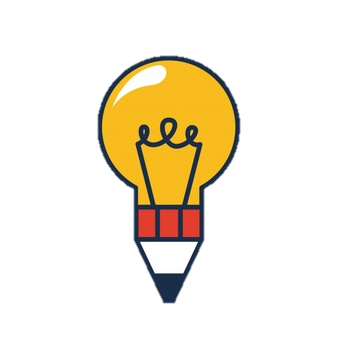 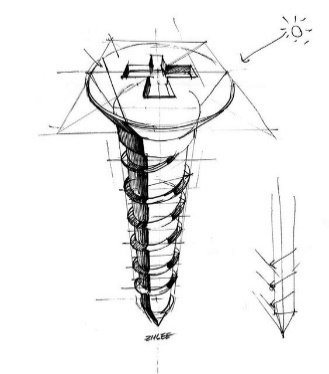 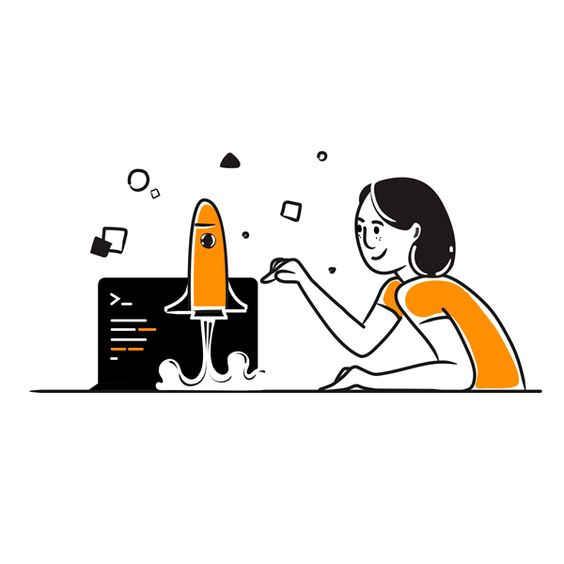 Veamos algunos ejemplos de ideas de diseño en beneficio del medioambiente que se convirtieron en realidad:Ejemplo 1. ¡Convertir el aire en agua! Warka Water: Enorme estructura de bambú que extrae el agua presente en el aire, almacenándola en su interior, está destinada a Etiopía y se estima que puede recoger unos 100 litros de agua al día.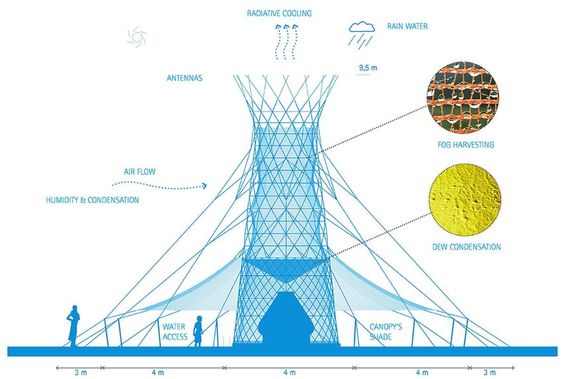 Ejemplo 2. ¿Será posible limpiar el agua? Al parecer sí se puede: Ocean Cleanup proyecto contra el plástico en el mar, consta de una serie de barreras flotantes y plataformas en dirección al fondo del mar que nos permitan concentrar el plástico antes de extraerlo del océano en un proceso de recolección 100% impulsado por los vientos y las corrientes marinas.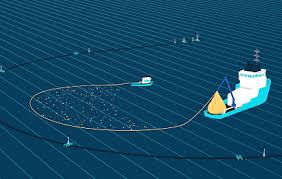 Desarrollo de la Actividad: “Proyecto de diseño tecnológico para el medioambiente” Para el diseño de tu objeto lo primero que debes hacer es escoger la problemática ambiental que te gustaría ayudar a solucionar, luego elabora un proyecto de diseño de un objeto siguiendo los pasos que están a continuación: Lluvia de ideas: Realizar listado de ideas para luego Seleccionar la que más te guste. Describe lo que imaginas: describir el objeto en el que hasPensado y explícalo en un breve texto.Dibuja lo que imaginas: realiza un bocetos y luego unCroquis de tu diseño y sigue estos pasos:Dibujar el objetoDecide las medidas generales de tu objetoAnota cada medida en el dibujoIndica los materiales con lo que está hechoAplica colores.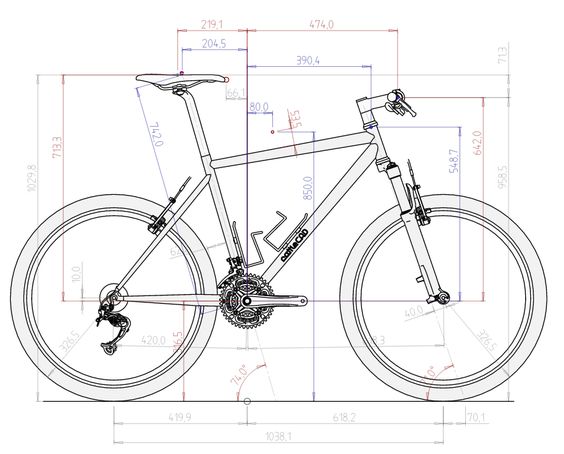 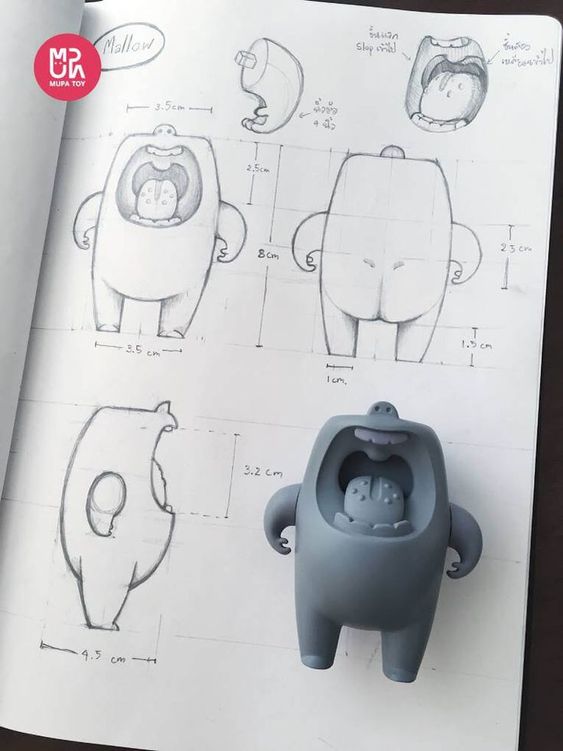 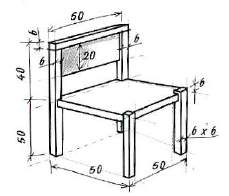 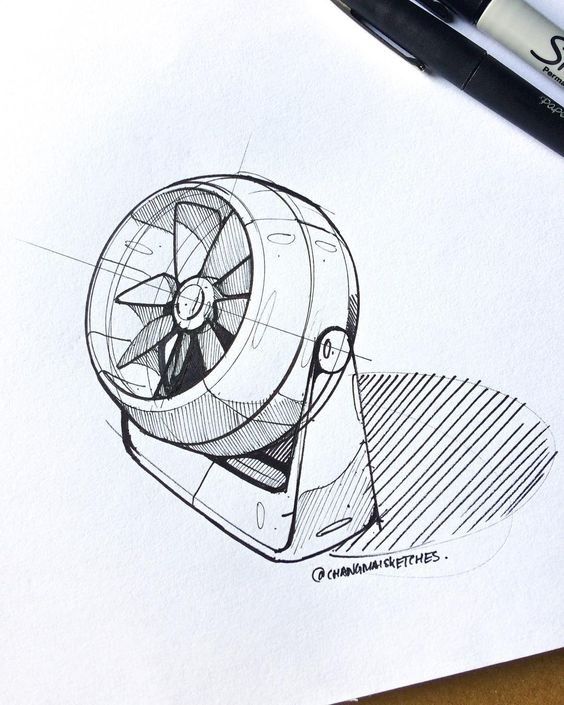 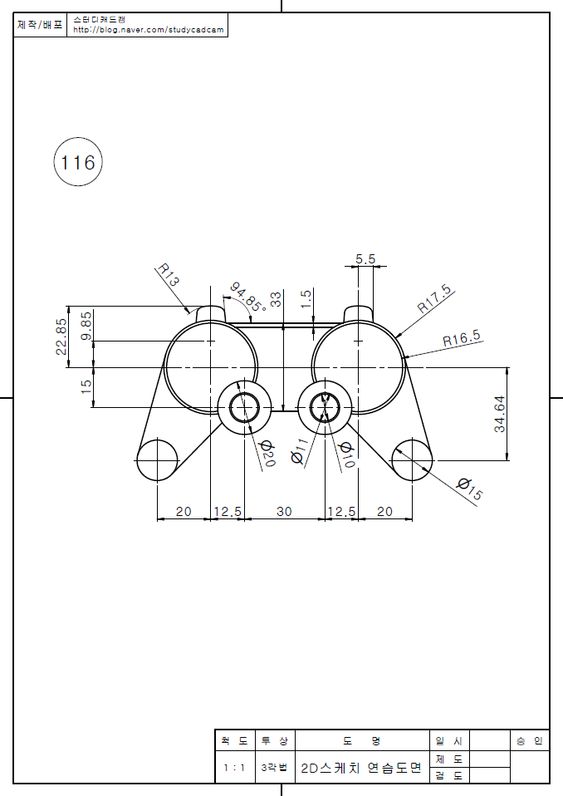 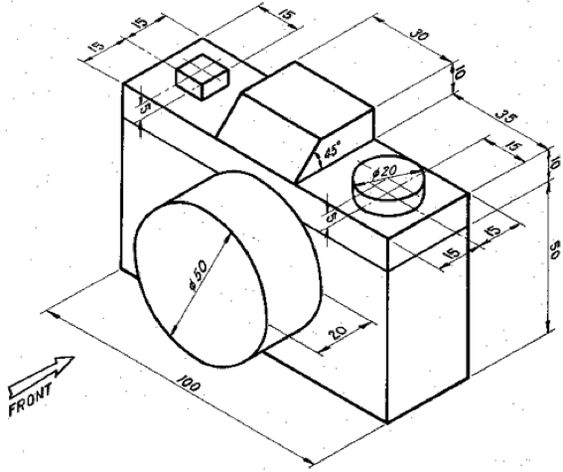 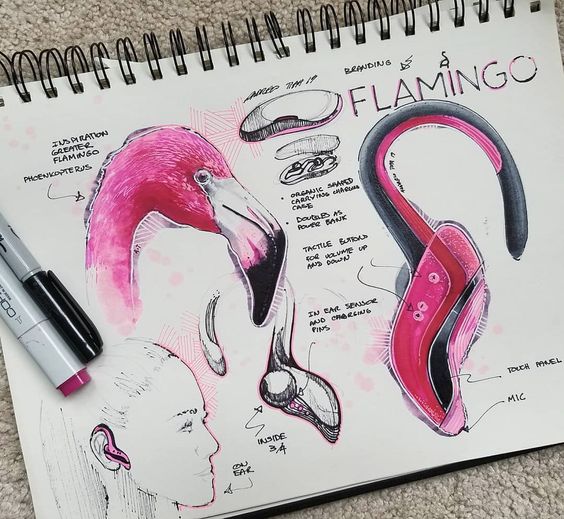 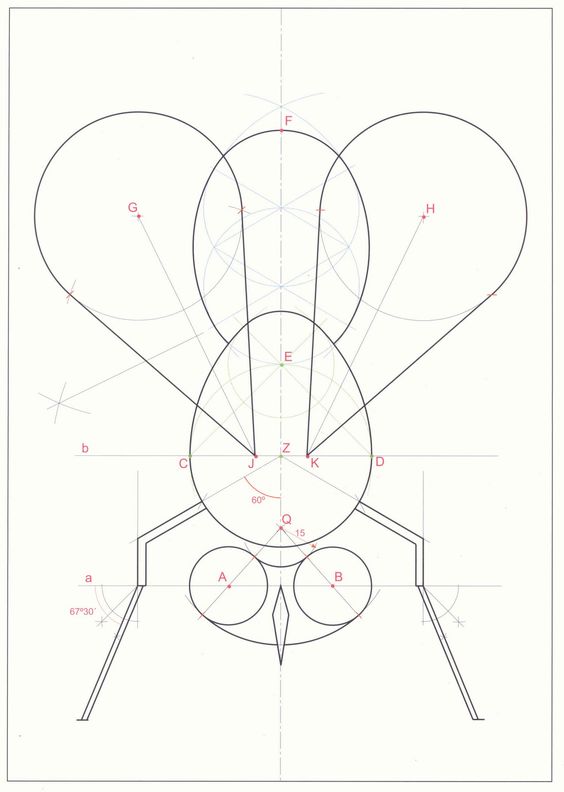 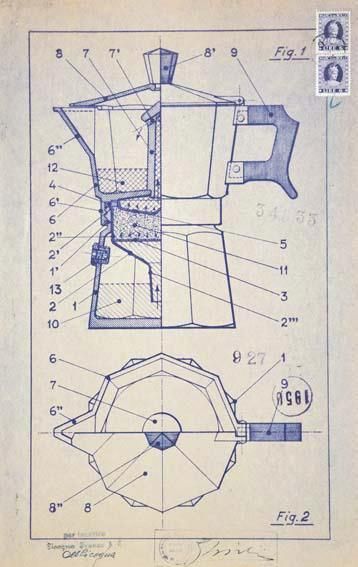 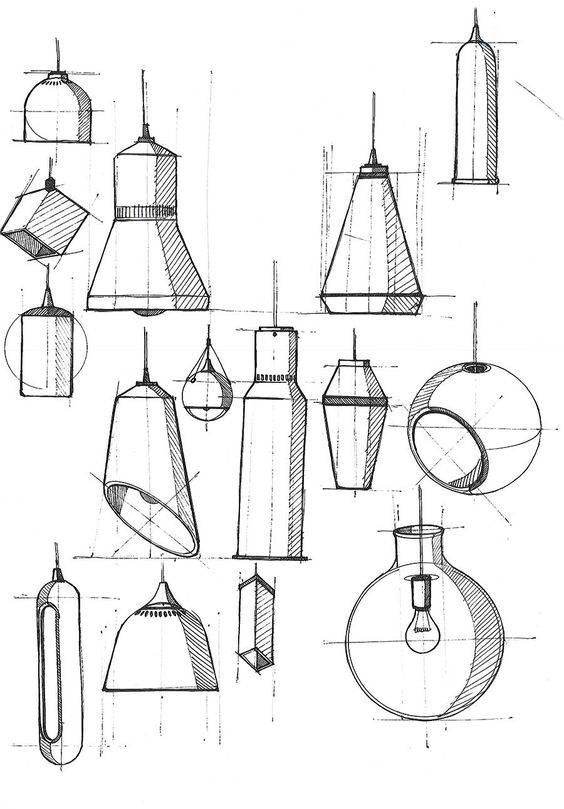 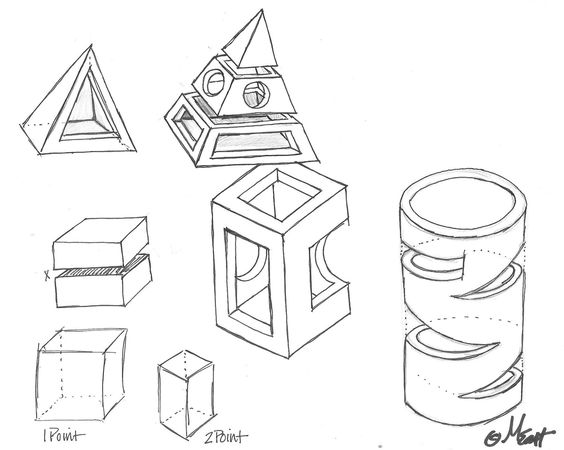 Puntaje total48 PUNTOSPuntaje obtenidoDificultad60%CalificaciónObjetivo de la clase Conocer conceptos de problemáticas medioambientalesDiseñar objeto tecnológico que solucione una problemática medioambientalObjetivo de AprendizajeOA1 identificar oportunidades o necesidades personales, grupales o locales que impliquen la creación de un servicio, utilizando recursos digitales u otros medios.Fecha de aplicación 12 de mayo 2020Fecha de entrega02 de junio 2020Evaluación Esta guía sumará puntajes para una evaluación formativa.